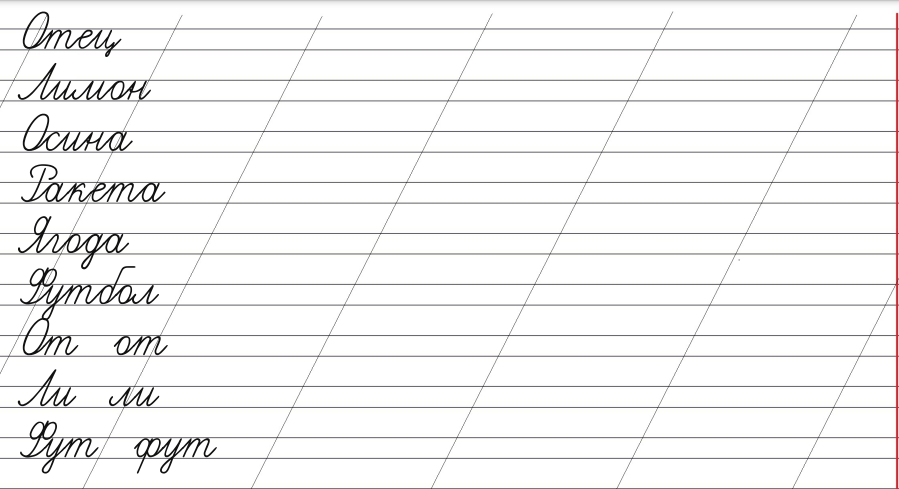 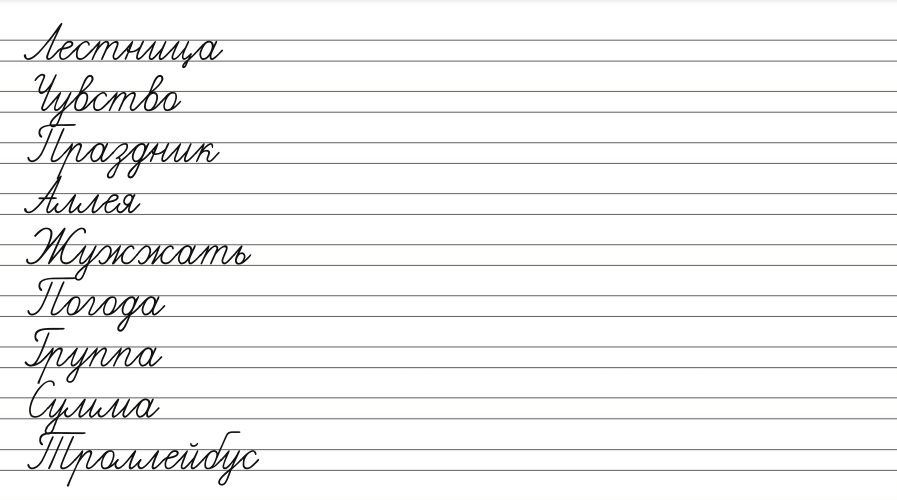 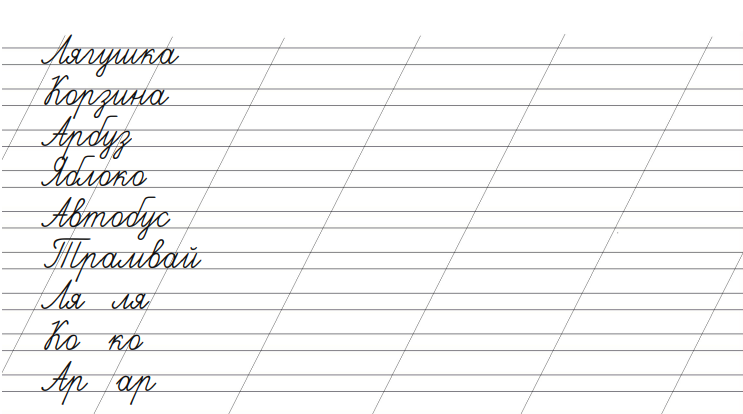 Работа со словарными словамиНапиши транскрипцию к каждому слову. Составь звуковую схему. Укажи количество слогов, звуков, букв. Работа со словарными словамиНапиши транскрипцию к каждому слову. Составь звуковую схему. Укажи количество слогов, звуков, букв. Работа со словарными словамиНапиши транскрипцию к каждому слову. Составь звуковую схему. Укажи количество слогов, звуков, букв. Работа со словарными словамиНапиши транскрипцию к каждому слову. Составь звуковую схему. Укажи количество слогов, звуков, букв. Кровать  [                           ]	            _сл.,    _зв.,    _б.Кровать  [                           ]	            _сл.,    _зв.,    _б.Кровать  [                           ]	            _сл.,    _зв.,    _б.Кровать  [                           ]	            _сл.,    _зв.,    _б.Пальто  [                             ]	      _сл.,    _зв.,    _б.Пальто  [                             ]	      _сл.,    _зв.,    _б.Пальто  [                             ]	      _сл.,    _зв.,    _б.Пальто  [                             ]	      _сл.,    _зв.,    _б.Товарищ  [                              ]                                                                _сл.,    _зв.,    _б.Товарищ  [                              ]                                                                _сл.,    _зв.,    _б.Товарищ  [                              ]                                                                _сл.,    _зв.,    _б.Товарищ  [                              ]                                                                _сл.,    _зв.,    _б.Овощ         [                           ]	_сл.,    _зв.,    _б.Овощ         [                           ]	_сл.,    _зв.,    _б.Овощ         [                           ]	_сл.,    _зв.,    _б.Овощ         [                           ]	_сл.,    _зв.,    _б.Образуй словосочетания, (соедини линиями)Образуй словосочетания, (соедини линиями)Вставь  пропущенную букву. Пропиши слова, подчеркни опасные места.кроватьшикарноекр__ватькроватьшикарноекр__ватькроватьшикарноекр__ватьпальтоширокаяп__льтопальтоширокаяп__льтопальтоширокаяп__льтотоварищполезныйт__варищтоварищполезныйт__варищтоварищполезныйт__варищовощучтивыйов__щовощучтивыйов__щовощучтивыйов__щВыбери словосочетание со словом, которое никогда не изменяет свою форму? Составь с ним  вопросительное  предложение. ________________________________________________________________________________________________________
_________________________________________________________________________________________________________Выбери словосочетание со словом, которое никогда не изменяет свою форму? Составь с ним  вопросительное  предложение. ________________________________________________________________________________________________________
_________________________________________________________________________________________________________Выбери словосочетание со словом, которое никогда не изменяет свою форму? Составь с ним  вопросительное  предложение. ________________________________________________________________________________________________________
_________________________________________________________________________________________________________Выбери словосочетание со словом, которое никогда не изменяет свою форму? Составь с ним  вопросительное  предложение. ________________________________________________________________________________________________________
_________________________________________________________________________________________________________В каком словосочетании говорится про одушевленный предмет? Составь с этим словосочетанием повествовательное  предложение.  ___________________________________________________________________________________________
________________________________________________________________________________________________В каком словосочетании говорится про одушевленный предмет? Составь с этим словосочетанием повествовательное  предложение.  ___________________________________________________________________________________________
________________________________________________________________________________________________В каком словосочетании говорится про одушевленный предмет? Составь с этим словосочетанием повествовательное  предложение.  ___________________________________________________________________________________________
________________________________________________________________________________________________В каком словосочетании говорится про одушевленный предмет? Составь с этим словосочетанием повествовательное  предложение.  ___________________________________________________________________________________________
________________________________________________________________________________________________Какое слово обозначает место для сна? Составь с этим словосочетанием побудительное  предложение.  ________________________________________________________________________________________________
_________________________________________________________________________________________________Какое слово обозначает место для сна? Составь с этим словосочетанием побудительное  предложение.  ________________________________________________________________________________________________
_________________________________________________________________________________________________Какое слово обозначает место для сна? Составь с этим словосочетанием побудительное  предложение.  ________________________________________________________________________________________________
_________________________________________________________________________________________________Какое слово обозначает место для сна? Составь с этим словосочетанием побудительное  предложение.  ________________________________________________________________________________________________
_________________________________________________________________________________________________Работа со словарными словамиВыполни  звуко-буквенный анализ слова:       1. Поставь  знак ударения.       2. Раздели слово вертикальными черточками на слоги.      3. Запиши транскрипцию слова.      4. Определи количество слогов, звуков и букв в слове.      5. Дай характеристику  каждому звуку.Подчеркни опасные места.  Запомни правописание. Придумай   свою «запоминалочку».    Работай над чистописанием.Отец     [                            ]  ___ СЛ., ___ ЗВ., ___ Б.                			         Лимон  [                           ]  ___ СЛ., ___ ЗВ.,  ___ Б..                			         Осина  [                             ]  ___ СЛ., ___ ЗВ.,  ___ Б.Ракета  [                            ]  ___ СЛ., ___ ЗВ.,  ___ Б.Ягода   [                             ]  ___ СЛ., ___ ЗВ.,   ___ Б.Футбол  [                           ]  ___ СЛ., ___ ЗВ.,  ___ Б.Работа со словарными словамиВыполни  звуко-буквенный анализ слова:       1. Поставь  знак ударения.       2. Раздели слово вертикальными черточками на слоги.      3. Запиши транскрипцию слова.      4. Дай характеристику  каждому звуку.      5.  Определи количество слогов, звуков и букв в слове.Подчеркни опасные места в слове.  Определи орфограмму. Запомни правописание. Придумай   свою «запоминалочку».    Работай над чистописанием.Лестница   [л’эс’н’ица]    			         		       ___ СЛ., ___ ЗВ., ___ Б.Чувство  [ч’уства]                                                                       ___ СЛ., ___ ЗВ., ___ Б.Праздник  [праз’н’ик]                                                              ___ СЛ., ___ ЗВ., ___ Б.Погода  [пагода]                                                                        ___ СЛ., ___ ЗВ., ___ Б. Аллея  [ал’эй’а ]                                                                        ___ СЛ., ___ ЗВ., ___ Б.Жужжать  [жуж:ат’]                                                                  ___ СЛ., ___ ЗВ., ___ Б.Соедини линиями слова  и орфограммыСоедини линиями слова  и орфограммыСоедини линиями слова  и орфограммыЛестницаУдвоенная согласнаяЧувствоУдвоенная согласнаяПраздникНепроверяемая безударная гласнаяПогодаНепроверяемая безударная гласнаяАллеяНепроизносимая согласнаяЖужжатьНепроизносимая согласнаяЗапиши слова  в алфавитном порядке:Запиши слова  в алфавитном порядке:Запиши слова  в алфавитном порядке:Работа со словарными словамиВыполни  звуко-буквенный анализ слова:       1. Поставь  знак ударения.       2. Раздели слово вертикальными черточками на слоги.      3. Запиши транскрипцию слова.      4. Определи количество слогов, звуков и букв в слове.      5. Дай характеристику  каждому звуку.Подчеркни опасные места.  Запомни правописание. Придумай   свою «запоминалочку».    Работай над чистописанием.Лягушка  [                            ]  ___ СЛ., ___ ЗВ., ___ Б.                			         Корзина   [                           ]  ___ СЛ., ___ ЗВ.,  ___ Б.Арбуз       [                            ]  ___ СЛ., ___ ЗВ.,  ___ Б.Яблоко     [                           ]  ___ СЛ., ___ ЗВ.,  ___ Б.Автобус   [                            ]  ___ СЛ., ___ ЗВ.,   ___ Б.Трамвай   [                          ]  ___ СЛ., ___ ЗВ.,  ___ Б.